    Colegio República Argentina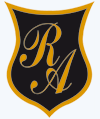 O’Carrol  # 850-   Fono 72- 2230332                    Rancagua                                                                  OA _EDUCACION FISICA Y SALUD     CURSO: 8° BÁSICO     SEMANA6  (DESDE EL 4  AL 8  DE MAYO).Miriam Pizarro Profesora de Ed. Física y Salud                    miriam.pizarro@colegio-republicaargentina.cl                                                      Colegio República ArgentinaO’Carrol  # 850-   Fono 72- 2230332                    Rancagua           Nombre:Curso:                                                                                  Fecha :  Introducción E inducción: BIENVENIDA  E INSTRUCCIÓN:Sr. Apoderado saludo cordialmente a Ud. Esperando que se encuentre  muy bien junto a su familia.BIENVENIDAS mis Estudiantes!!!......   Esperando que estén muy muyyy  recargadas de energías  para así seguir trabajando en  este proceso de Enseñanza-Aprendizaje a distancia por el momento, el cual se viene con materias bastante interesantes. Confió!!! Que saldremos de esta  pandemia  covid19  porque mis estudiantes del Colegio República Argentina son niñas Power, que saben reguardar su propia salud y  la de su familia y  así evitar contagios masivos; se le sugiere que trabajen en familia y por sobre todo no se expongan (autocuidado).                                          ¡¡ A cuidarse en este invierno!!! Por lo tanto vamos a Recordar que:Debemos reforzar nuestros valores institucionales que es la responsabilidad-respeto-empatía-disciplina-honestidad-y solidaridad. Debes Designar  30 minutos para trabajar guías y actividades  propuestas por la asignatura.En relación a las tareas, en el caso de no poder contar con una impresora puedes copiar en tu cuaderno de Educación Física y salud para su posterior revisión, por lo tanto siempre reviso los cuadernos con las materias dadas, en este caso las guías y actividades o tarea  esto tendrá una nota sumativa (cuando volvamos a clases presenciales el cual, esto se habló y acordó en la primera clase de educación física y salud).Esta semana hay otro desafío que se llama ejecución de danzas (baile nacional)y gimnasia esto nos permitirá conocer todos los tipos de danzas, el arte de la gimnasia existentes y además poder realizarlos.¡¡ Así que vamos a estudiarlos!!.Puedes realizar las consultas a tu  profesora de asignatura  a través del correo.Srta. Miriam Pizarro:    miriam.pizarro@colegio-republicaargentina.clSra. Jovanka Matas :   jovanka.matas@colegio-republicaargentina.cl Antes de comenzar  te invito a ver los siguientes  videos:https://www.youtube.com/watch?v=aQaOTUNU4b0BAFONA, Festival de #ViñadelMar 1987https://www.youtube.com/watch?v=EnACicSCdz4 Partituras de Movimiento  - Expresión Corporal-Danza. https://www.youtube.com/watch?v=aZ6KZC_fagU QUE ES DANZA Y BAILE? | TEORIA DE LA DANZA UNIDAD:  Habilidades motrices específicas OA1 Seleccionar, combinar y aplicar con mayor dominio las habilidades motrices específicas de locomoción, manipulación y estabilidad en, al menos: • un deporte individual (folklore nacional, latinoamericano y, el arte de la gimnasia etc...)OAAEF08 OAA D Apreciar la práctica regular de actividades físicas y deportivas como fuente de bienestar, recreación y crecimiento en lo personal y social.Contenido: expresión corporal                    La danza y el baile                     Folklore INSTRUCCIONLEE   ATENTAMENTE  EL SIGUIENTE TEXTO:            La Expresión Corporal, dicen es una de las formas más antiguas de comunicación del ser humano. Esta se refiere al movimiento, teniendo como finalidad o propósito: Mejorar la capacidad expresiva a través del lenguaje o comunicación no verbal.         La danza o el baile es un arte donde se utiliza el movimiento corporal generalmente con música, como una forma de expresión y de interacción social con fines de entretenimiento, artísticos , reproductivos y religiosos.¿Qué significa folclor? Folk = significa gente del pueblo lore = sabiduría, experiencia o conjunto de conocimientos. Por lo tanto folclore son todas las costumbres que se transmiten de generaciones en generación, adaptadas y modeladas por el medio ambiente en que vive la gente Ejemplos de danzas folclóricas en nuestro país: Zona norte (trote) Zona centro (cueca)Zona sur (cueca chilota) Territorio insular (sau sau)¡Veamos ahora nuestros  bailes y danzas del folklore nacional comenzamos con  la zona central!!             El folclore de la zona central La zona central se identifica principalmente con las tradiciones rurales del campo chileno y la denominada cultura huasa, que se extiende entre las regiones de Coquimbo y del Biobío, la que se manifiesta en su música (cuecas, tonadas, payas, estas últimas de origen exclusivamente español).Bailes que representan a la zona central:son el gato, la jota, la mazamorra, la mazurca, el pequén, la porteña, la resbalosa, la sajuriana, el sombrerito, las polcas y los valses y la cueca consagrada como danza folclórica nacional.